Репина Альбина Владимировна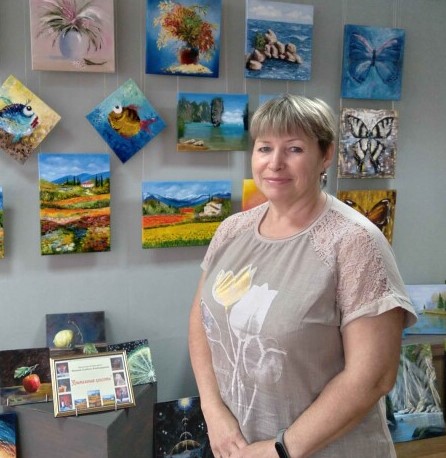 1963 г. рождения (г. Ленинск - Кузнецкий, Кемеровская область).Образование высшее (Томский государственный университет, инженер-почвовед, 1986 г.)  В 1988 г. Альбина Владимировна переехала в с. Ново-Кусково, Асиновский район;  в 2004 г. -  в г. Асино. Альбина Владимировна двадцать пять лет муниципальный служащий, в свободное время занимается творчеством: вышивкой, декупажем. В 2020 г. она самостоятельно через интернет освоила акварель, гуашь, масло. Живопись настолько захватила её, что и дня не проходило, чтобы она не брала в руки кисти, мастихины и краски. Среди  работ  Альбины Владимировны много пейзажей, натюрмортов, анималистических картин, картин, написанных в стиле импрессионизма. Менее чем за год Альбина Владимировна  написала более шестидесяти картин. Её персональная выставка «Притяжение красоты» прошла в 2021 г. в  библиотеке им. Г.М. Маркова, с. Ново - Кусково, Асиновский р-н  и в библиотечно-эстетическом Центре, г. Асино.Контактный тел. 8-909-547-74-53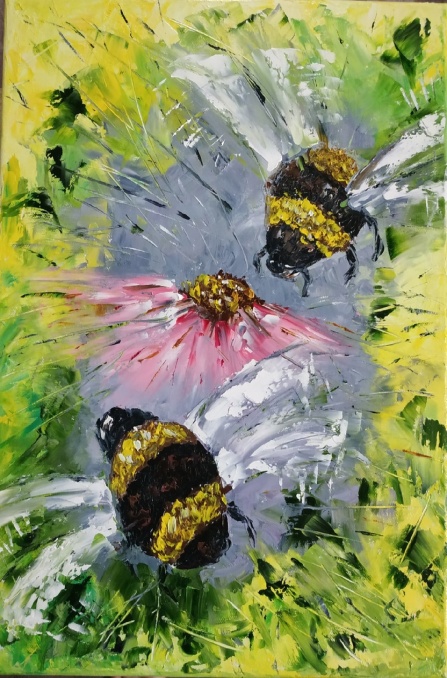 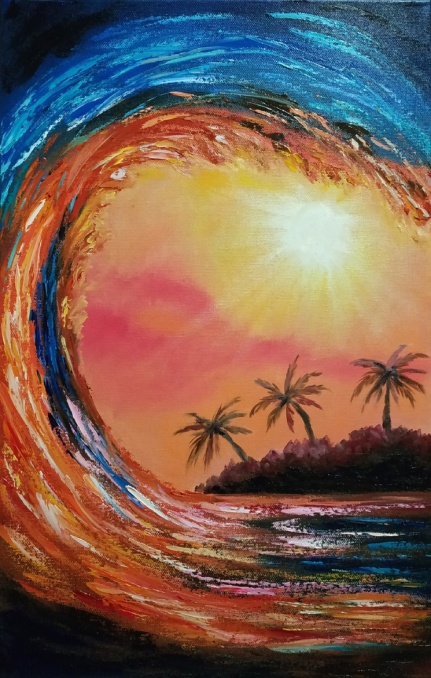 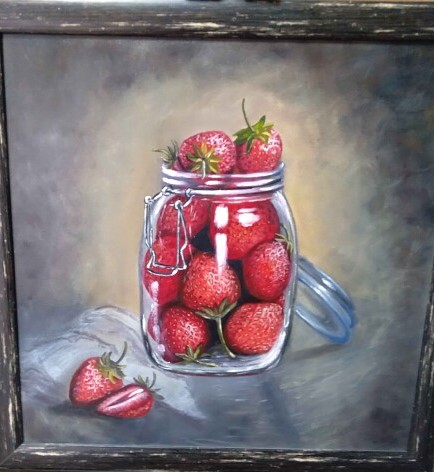           Шмели. Х.М. 35х45                                  Волна. Х.М 35х50                         Клубника в банке. Х.М. 40х40 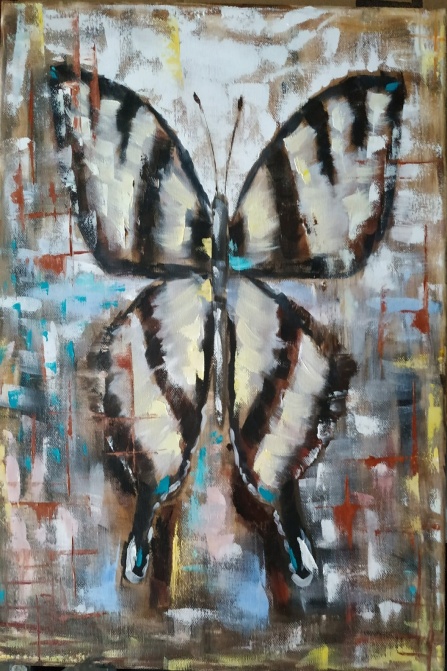 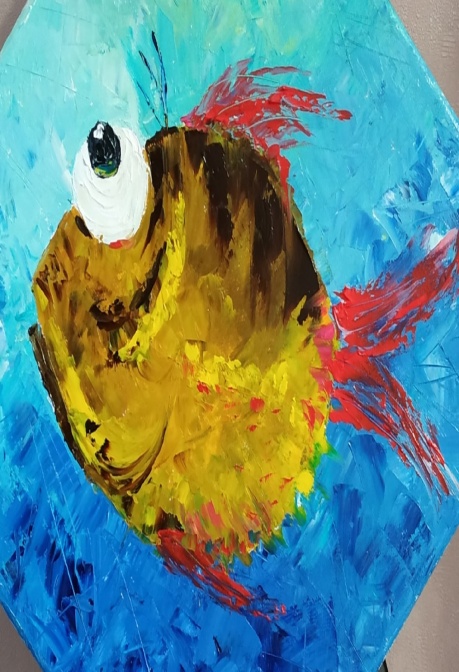 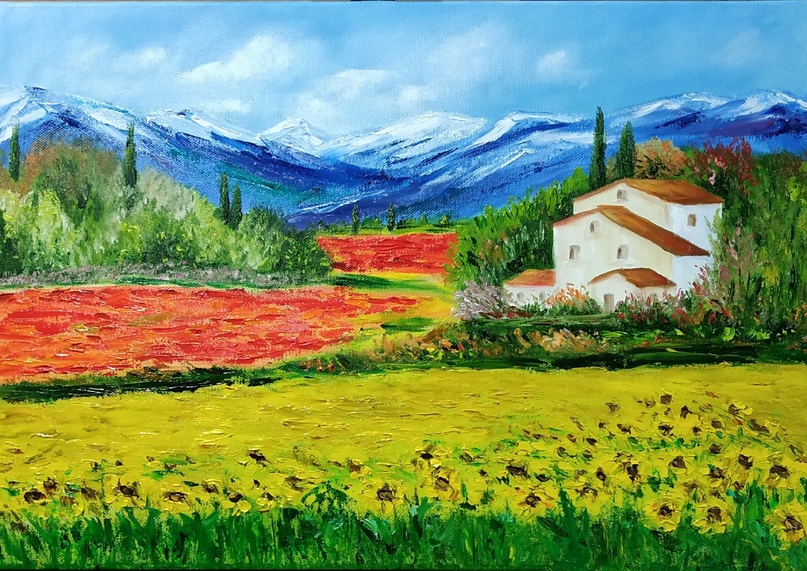             Бабочка. Х.М. 40х40                                 Рыба. Х.М. 30х30                          Пейзажи Италии. Х.М. 35х50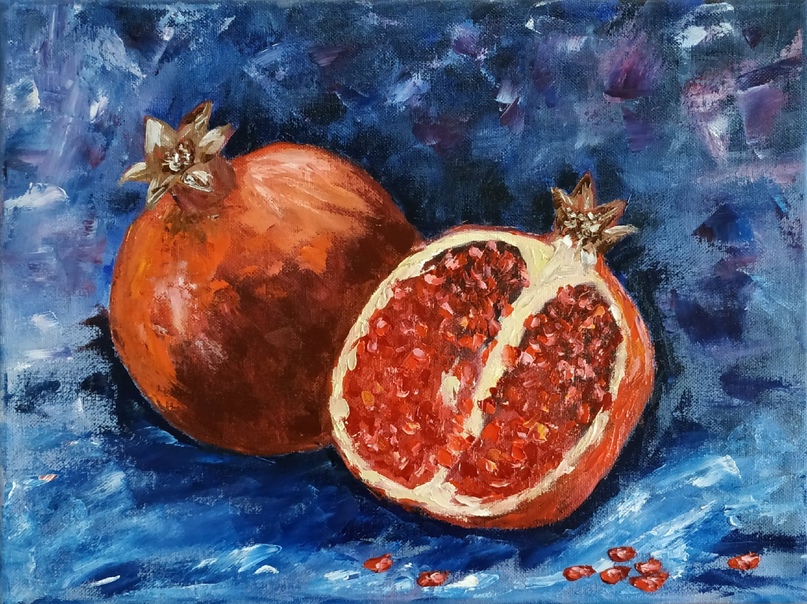 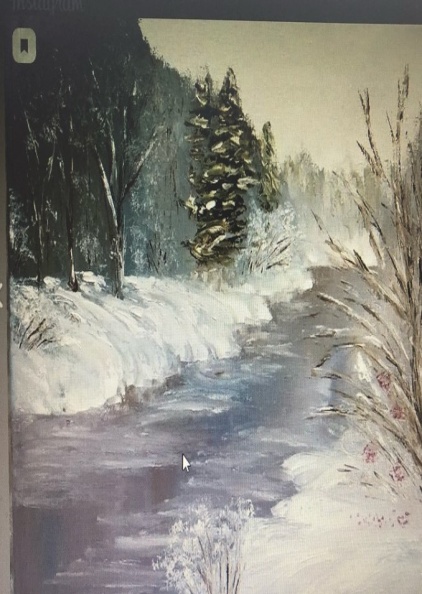 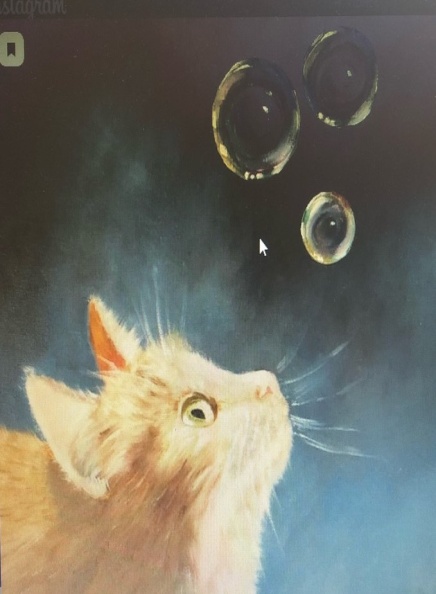           Гранат. Х.М. 30х40                         Зимний пейзаж. Х.М. 30х30                           Любопытство. Х.М. 30х30                                                                              ,                                        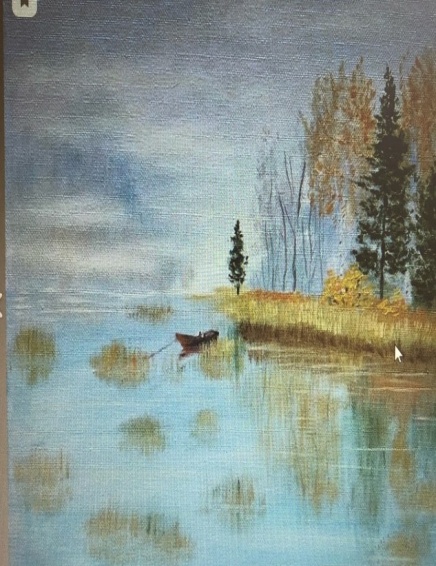 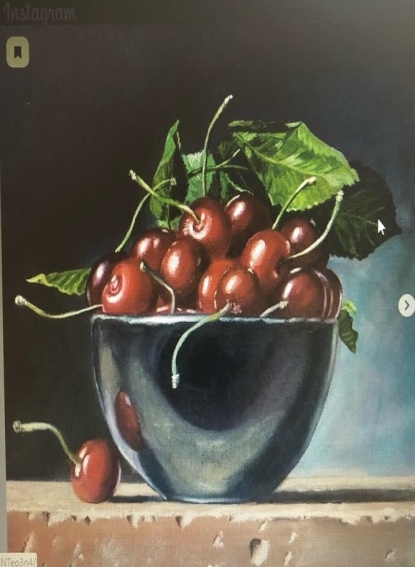 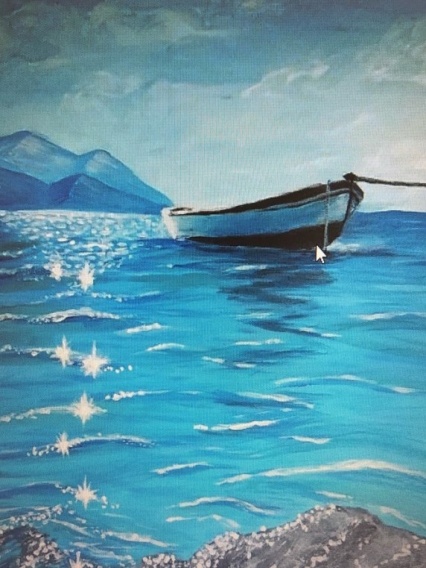         Утро. Осень. Х.М. 30х30              Натюрморт с черешней. Х.М. 30х40             Лодка и море. Акрил. 25х30